от 18.04.2018  № 236-рОб организации водоснабжения населения на период проведения планово-предупредительного ремонта на водопроводных очистных сооружениях Кировского района Волгограда и водопроводных очистных сооружениях «Татьянка» Красноармейского района ВолгоградаНа основании письма общества с ограниченной ответственностью «Концессии водоснабжения» от 03 апреля 2018 г. № 4624-исх. о проведении планово-предупредительного ремонта на водопроводных очистных сооружениях «Татьянка» Красноармейского района Волгограда и водопроводных очистных сооружениях Кировского района Волгограда с прекращением подачи питьевой воды в Красноармейский район Волгограда и в часть Кировского района Волгограда с 22.00 час. 20 апреля 2018 г. до 10.00 час. 22 апреля 2018 г., в соответствии с Федеральным законом от 07 декабря 2011 г. № 416-ФЗ «О водоснабжении и водо-
отведении», руководствуясь статьями 7, 39 Устава города-героя Волгограда:1. Обществу с ограниченной ответственностью «Концессии водоснабжения» на период проведения планово-предупредительного ремонта обеспечить подвоз питьевой воды потребителям:1.1. Части Кировского района Волгограда согласно приложению к настоящему распоряжению.1.2. Красноармейского района Волгограда.2. Муниципальному унитарному предприятию дорожно-строительных и эксплуатационных работ Советского района г. Волгограда в установленном действующим законодательством Российской Федерации порядке рассмотреть 
вопрос о предоставлении в распоряжение общества с ограниченной ответственностью «Концессии водоснабжения» автоцистерн для подвоза питьевой воды 
согласно заявкам.3. Департаменту городского хозяйства администрации Волгограда оказать содействие обществу с ограниченной ответственностью «Концессии водоснабжения» по исполнению пункта 1 настоящего распоряжения.4. Рекомендовать жилищно-эксплуатационным организациям скорректировать планы ремонтов в соответствии с планово-предупредительным ремонтом комплекса водопроводных очистных сооружений и сетей Волгограда.5. Настоящее распоряжение вступает в силу со дня его подписания и подлежит опубликованию в установленном порядке.6. Контроль за исполнением настоящего распоряжения возложить на заместителя главы администрации Волгограда Тетерятника О.В.Глава администрации                                                                              В.В.ЛихачевРазослано:в САДД «ДЕЛО»: главе администрации Волгограда, заместителю главы администрации Волгограда Тетерятнику О.В., департаменту жилищно-коммунального хозяйства и топливно-энергетического комплекса администрации 
Волгограда, департаменту городского хозяйства администрации Волгограда, прокурору Волгограда, управлению по взаимодействию со средствами массовой информации администрации Волгограда, обществу с ограниченной ответственностью «Концессии водоснабжения», Муниципальному унитарному предприятию дорожно-строительных и эксплуатационных работ Советского района г. Волгограда, ООО «ВИП системы», ООО «Информационный ключ»;на бумажном носителе: управлению по взаимодействию со средствами массовой информации администрации Волгограда – 2бс (гн)Приложениек распоряжению администрации Волгоградаот 18.04.2018  № 236-рПЕРЕЧЕНЬпотребителей питьевой воды Кировского района Волгограда, которым будет прекращена подача питьевой воды на период проведения планово-предупредительного ремонтаУл. Военный Городок-77, 1, 2, 3, 4, 5, 6, 7, 8, 9, 10, ул. Рябиновая, 1–15, ул. Шаблиевская,1–47, ул. Кременская, 1–100, ул. им. Кипренского, 1–46, ул. им. Коллонтай, 1–45, ул. им. генерала Доватора, 1–44, ул. Южнобережная, 1–44, пер. Южнобережный, 5–48, ул. им. Саши Чекалина, 2–52, п. им. Саши Чекалина, 1, 8, 13, 15, 19а, 20, 21, 22, 27, 28, 29, 30, 35, 36, 37, 38, 39, 40, 41, 42, 43, 44, 45, 48, 49, 50, 53, 56, 57, 58, 59, 60, 61, 62, 63, 64, 65, 66, 67, 68, 69, 70, 71, 72, 73, 74, 75, 76, 77, 78, 79, 79а, 80, 81, 82, 83, 84, 85, 86, 88, ул. им. лейтенанта Лукина, 1–41, ул. им. композитора Гурилева, 2–42, ул. Клайпедская, 3–29, ул. Перещепкинская, 1–17, ул. Внуковская, 1–18, ул. Верхнеднепровская, 1–14, ул. Нижнеднепровская, 1–12, ул. Каунасская, 1–10, ул. им. танкиста Маркина, 2–28, ул. им. Ильи Каплунова, 1–28, ул. им. Каменьщикова, 1–28, ул. им. Полотебнова, 1–27, ул. им. Горячкина, 1–26, ул. им. Шишкина, 1–23, п. Веселая Балка (8-я площадка), 1–24, ул. Деснянская, 14–26, ул. Ильменская, 2–30, ул. Катунская, 2–35, ул. Суходольская, 2–47, ул. Надымская, 2–20, ул. Туманская, 2–18, ул. Яузенская, 2–13, ул. Бирюсинская, 1–16, ул. Табольская, 1–18, п. Веселая Балка 
(7-я площадка), 26, 27, 28, 29, 44, 45, 30, 31, 32, 33, 35, 36, 37, 38, 39, 40, 41, 42, 46, 47, 48, 49, 50, 51, 53, 56, 62, 64а, ул. им. Тани Скоробогатовой, 2–14, пер. Новокраматорский, 2–28, ул. им. капитана Рачкова, 1–43, ул. им. Михаила Фрунзе, 21, 22, 26, ул. Армавирская, 1–11, ул. им. генерала Шумилова, 2, 2а, 2б, 2в, 3, 4, 5а, 6, 7б, 10, 12, 11а, 13, 15, пер. Печатный, 3, ул. Первой пятилетки, 1, 2, 3, 5, пер. Залесский, 1–3, 6, ул. Промысловая, 44, ул. им. Шиллера, 6, 14, ул. Травяная, 1–35, ул. Песчаная, 1–32, ул. Сенная, 1–17, ул. Энергетиков, 2–44, ул. Долгопрудная, 12–32, ул. Соленая, 8–24, ул. Черемшанская, 8–26, ул. им. Алексеева, 1–16, ул. им. Рубинштейна, 1–27, ул. Сенильниковская, 2–26.Объекты образования: муниципальное дошкольное образовательное учреждение (МДОУ) «Детский сад № 214 Кировского района Волгограда» (ул. им. генерала Шумилова, 12а), МДОУ «Детский сад № 213 Кировского района Волгограда» (ул. им. Саши Чекалина, 8а), МДОУ «Детский сад № 213 Кировского района Волгограда» (п. Веселая Балка, 52), муниципальное общеобразовательное учреждение (МОУ) «Основная школа № 59 имени полного кавалера Ордена Славы Н.П.Красюкова Кировского района Волгограда» (п. Веселая Балка, 62а), МОУ «Средняя школа № 57 Кировского района Волгограда» (ул. им. Саши Чекалина, 10), муниципальное бюджетное общеобразовательное учреждение дополнительного образования «Детская школа искусств № 1» (ул. Первой 
Продолжение приложенияпятилетки, 7), Государственное казенное учреждение дополнительного образования «Центр развития творчества детей и юношества» (ул. Первой пятилетки, 9).Объект здравоохранения: Государственное учреждение здравоохранения «Городская клиническая больница № 1» (ул. им. Саши Чекалина, 7).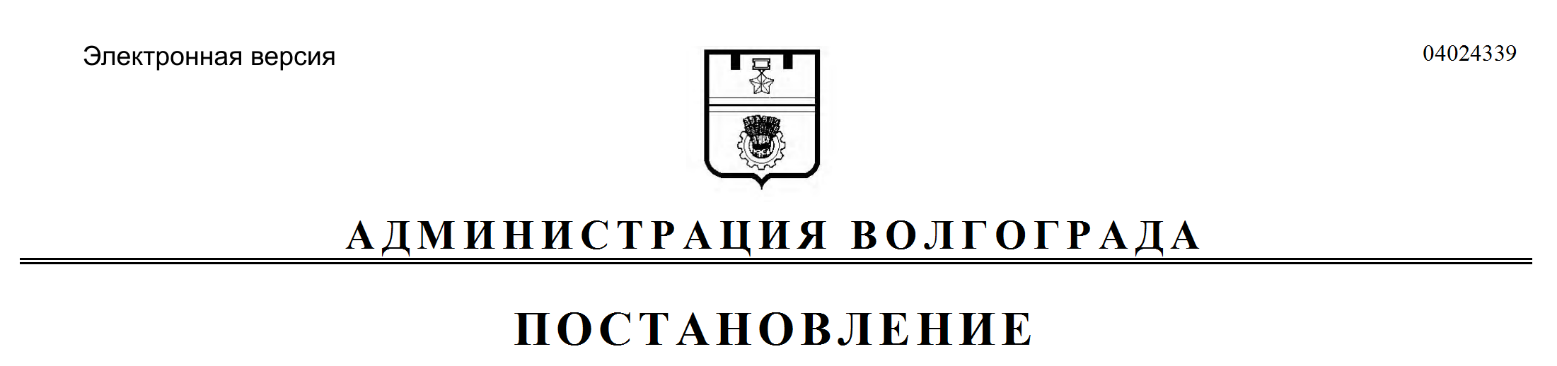 РАСПОРЯЖЕНИЕ